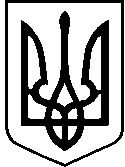 УКРАЇНАЖИТОМИРСЬКА МІСЬКА РАДАДепутат місцевої ради періодично, але не рідше одного разу на рік, зобов'язаний звітувати про свою роботу перед виборцями відповідного виборчого округу, об'єднаннями громадян. Рада визначає орієнтовні строки проведення звітів депутатів місцевої ради перед виборцями.Звіт депутата місцевої ради повинен містити відомості про його діяльність у раді та в її органах, до яких його обрано, а також про його роботу у виборчому окрузі, про прийняті радою та її органами рішення, про хід їх виконання, про особисту участь в обговоренні, прийнятті та в організації виконання рішень ради, її органів, а також доручень виборців виборчого округу.( Із ст.16 Закону України «Про статус депутатів місцевих рад»)ЗВІТДЕПУТАТАЖИТОМИРСЬКОЇ МІСЬКОЇ РАДИ7 скликання САВІЦЬКОГО ВЛАДИСЛАВА ВАЛЕНТИНОВИЧАПро виконану роботу за перше півріччя 2020 рікПеред громадою міста виборчого округу №1701.06.2020 №9                                                                                           м.ЖитомирУ звітному періоді, як депутат Житомирської міської ради по 17 виборчому округу, представляю інтереси територіальної громади, виборців виборчого округу, виконуючи їх доручення в межах повноважень та беру активну участь у здійсненні місцевого самоврядування.Одним із основних обов'язків своєї діяльності, як депутата міської ради, вважаю участь у пленарних засіданнях міської ради та роботу в постійній комісії, а тому на особистому та постійному контролі тримаю рішення міської ради з питань, що належать до повноважень комісії.На момент подачі даного Звіту протягом 7 скликання було призначено та проведено 10 сесій Житомирської міської ради. На 9 призначених сесіях був присутній, ознайомлений з матеріалами та готовий до розгляду питань порядку денного.Протягом звітного періоду був присутній на 15-ти з 26-ти проведеного засідання постійної комісії з питань містобудування, архітектури та землекористування.Мною було підтримано більшість нагальних та важливих питань, що виносилися на розгляд сесій міської ради, серед яких питання економічного і соціального розвитку міста Житомира, розвитку його інфраструктури, затвердження концепції та створення індустріального парку в місті, вирішення низки бюджетних питань, питань щодо вдосконалення запровадженої програми розвитку культури міста Житомира, оздоровлення та відпочинку дітей, соціальної програми розвитку галузі фізичної культури і спорту, закупівля нових автобусів для міста, щодо благоустрою території міста, щодо передачі у власність квартир та земельних ділянок учасникам антитерористичної операції, іншим мало захищеним верствам населення.Важливою складовою у здійсненні депутатської діяльності вважаю роботу з виборцями, людьми всіх категорій незалежно від віку і зайнятості на тій чи іншій роботі, належності до тої чи іншої партії, або об'єднання, забезпечення своєчасного, обґрунтованого вирішення звернень та скарг громадян, вивчення причин, які породжують скарги, і внесення своїх пропозицій до відповідних органів влади щодо їх усунення.В результаті отриманих звернень, поданих мною 45 зверннень до міського голови, та вжитих заходів вирішено ряд проблемних питань мешканців, в тому числі, за рахунок депутатських коштів передбачених для забезпечення потреб виборчого округу.Було виділено 15000,00 гривень для КП «Центр первинної медико-санітарної допомоги» на придбання засобів індивідуального захисту; 3000,00 гривень на  поточний ремонт віконних балок (перекриттів) за адресою пров. Сікорського,4; для ЖНВК №38: закупівля будівельних матеріалів для проведення ремонту сантехнічного вузла для молодшої групи "Дзвіночок" було виділено 5000,00 грн. За цей період також було виділено матеріальної допомоги на  загальну суму 82000,00 грн. Також, робив депутатські звернення про виділення матеріальної допомоги з міського бюджету. Було направлено депутатське звернення до міського голови про допомогу ЖОГО «Діти Сонця» щодо надання допомоги з міського бюджету. Крім цього, було подано депутатське звернення та виконано встановлення на пішохідних переходах по вулиці Чуднівська світлодіодних дорожніх знаків «Пішохідний перехід».Було направлено звернення до міського голови у сприянні вирішення питань з поточного ремонту асфальтобетонного покриття за адресами: провулок Річковий, провулок  Політехнічний, провулок Нагірний, провулок Якобця, проїзд Шпаківський, вулиця Шпаківська, провулок Корбутівський, вулиця Зв’язківців, вулиця Старочуднівська, вулиця Радивілівська, набережна Під Скелями, Мальованська набережна, Андрієвський узвіз, вулиця Героїв Пожежних, проїзд Івана Богуна, провулок Скельний.Подано депутатське звернення про наявність та потужність інженерних мереж  в районі Корбутівки у зв’язку з будівництвом багатоповерхових житлових будинків. Мною, як депутатом Житомирської міської ради, було надано допомогу для Центру бездомних осіб у вигляді продуктів харчування та одягу.Встановлено 4 лавочки біля гуртожитків Державного університету «Житомирська Політехніка» по вулиці Чуднівській, 103А-Б. За підтримки студентів було проведено прибирання та благоустрій мікрорайону Корбутівка. Як депутат міської ради розпочав будівництво душових кабінок в гуртожитку №1 Державного університету «Житомирська Політехніка» в кількості 8 штук по вулиці Чуднівській 103 А. Був спікером на Школі місцевого самоврядування, де розповів про депутатську роботу та структуру міської ради. Мав нагоду привітати  з останнім дзвоником випускників ЗОШ №32. Також не забуваю і про студентів, вітаючи їх на всі дні народження факультетів і дня студента.Покладаю квіти на всі свята, які пов'язані з нашими захисниками.Займаю волонтерську позицію щодо учасників АТО, бійців, які потрапили у військовий шпиталь та онкохворих дітей.Вважаю, що при прийнятті рішень, які зачіпають інтереси всієї громади, є необхідним більш широке використання форм прямої демократії, а саме: громадські слухання, загальні збори, консультативні опитування та місцеві референдуми – це той шлях, за допомогою якого можна не тільки зменшити кількість скарг і звернень, але й підняти рівень самосвідомості і відповідальності громадян за їх виконання.Депутат місцевої ради                                                   Савіцький В.В.Дата народження:04.04.1993 р.Округ:Виборчий округ №17(орієнтовна кількість виборців 5000 осіб)Партійна приналежність:Радикальна Партія Олега Ляшка,БезпартійнийФракція:Радикальна Партія Олега ЛяшкаКонтактні телефони:096-902-48-08Комісія:Член постійної комісії з питань містобудування, архітектури та землекористування (заступник комісії).Тимчасова депутатська комісія з перейменування вулиць.Робоча група по виділенню землі для учасників АТО.Робоча група по виділенню житла для учасників АТО та мало захищених верств населення.Комісія по земельним спорам.Робоча група по реконструкції та будівництву дитячих і спортивних майданчиків.Група «За місто майбутнього».Освіта:ВищаМісце роботи:АТ «Житомирський Маслозавод»Посада:Менеджер (управитель) з персоналу